Приставка цифрового эфирного телевидения DENN STB101КОМПЛЕКТ ПОСТАВКИПриёмник цифрового эфирного телевидения DVB-T2/T/CПульт ДУЭлементы питания для пульта ДУКомпозитный AV-кабельАдаптер питания MST0318-0502000EUРуководство пользователяКомплект поставки может отличаться в зависимости от модификации устройства.ВНЕШНИЙ ВИДПередняя панель:Порт 2* USB 2.0 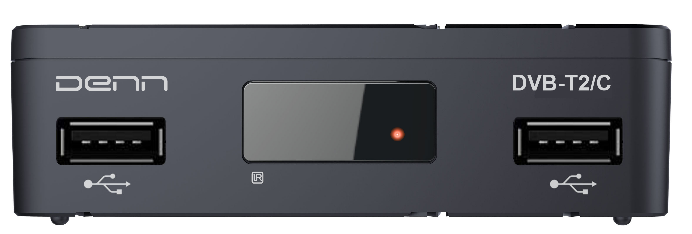 Задняя панель:Антенный вход цифрового DVB-T2/T/C телевиденияЦифровой видео/аудио выход HDMIАудио-видео-выходРазъём подключения внешнего адаптера питания 5 Вольт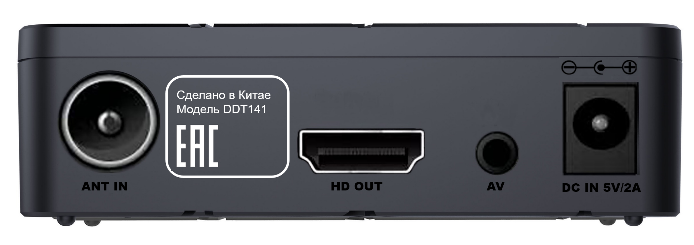 Пульт управления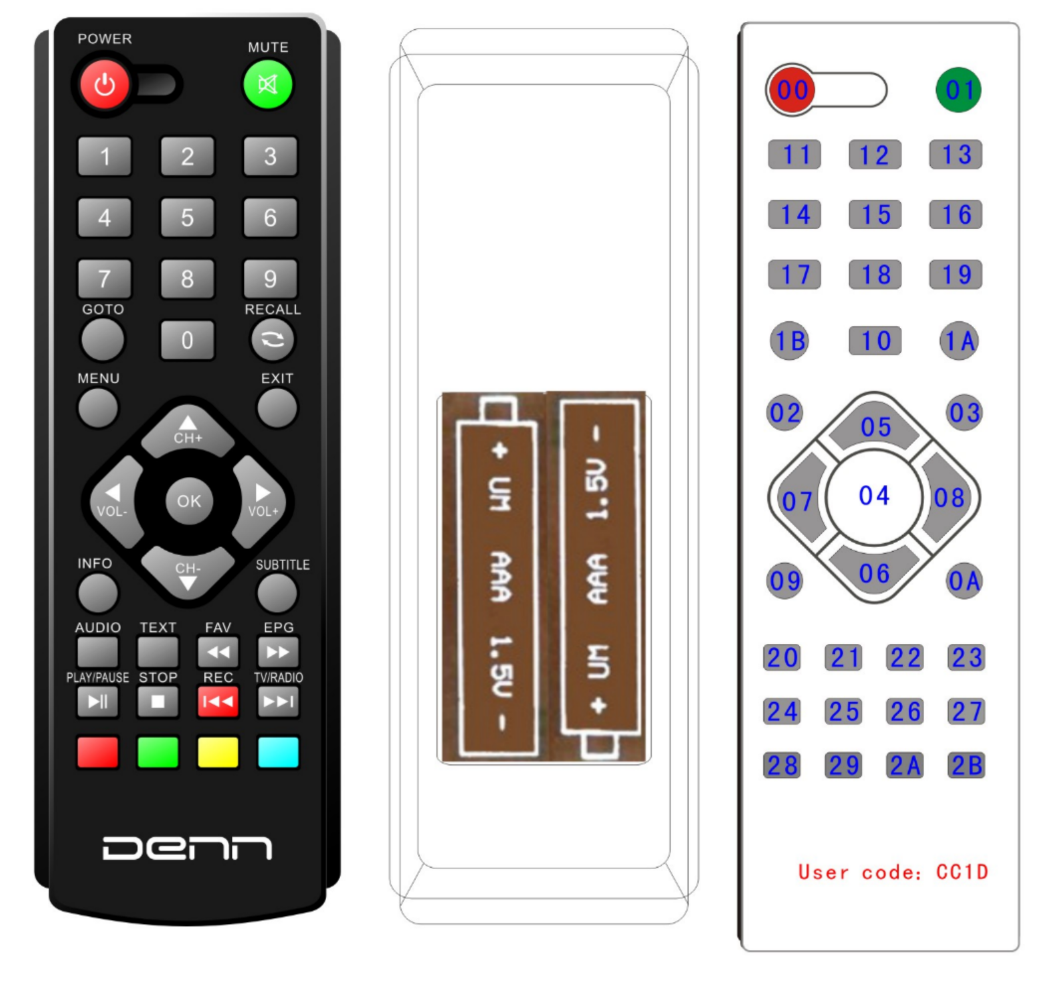 Подключение USB-устройствЕсли Вы планируете пользоваться режимами TimeShift или записью передач,
подключите к USB-разъёму подходящий по объёму USB-накопитель (USB-HDD или
USB-флэшку). Эта модель приёмника поддерживает работу с USB Wi-Fi адапте-
рами на чипах Mediatek MT7601, Ralink RT3070, RT3370 и RT5370. Wi-Fi адаптер не
входит в комплект приёмника, но пользователь может купить его самостоятельно.Подключение питанияВо избежание повреждения оборудования, подключение питания должно произ-
водиться в последнюю очередь. Подключите адаптер постоянного напряжения 5
Вольт к соответствующему разъёму приёмника и к сети переменного тока 100-240
Вольт 50/60 Гц.ПЕРВОЕ ВКЛЮЧЕНИЕПосле первого включения приёмника необходимо выполнить базовые настройки:
Выбрать язык меню и регион использования. Выбрать тип поиска: Открытые каналы (FTA, Free-to-Air, т.е. свободно веща-
 емые каналы), CAS (Conditional Access System, т.е. закодированные каналы)
 или Все. Имейте в виду, что данный приёмник не поддерживает подключение
 систем условного доступа, поэтому имеет смысл выбрать – Открытые каналы
 (FTA), т.е. искать только бесплатные каналы.Выбрать диапазон поиска: DVB-T2
 или DVB-CВыполнить поиск каналов. По окончании поиска каналов настройки будутсохранены в памяти приёмника.Настроить беспроводную сеть при наличии Wi-Fi адаптера.Подробнее о настройках смотрите главу «Меню».МЕНЮДля настройки приёмника зайдите в меню настроек нажатием кнопки Меню на
пульте ДУ.ПрограммыВ меню Программы можно:Редактировать (перемещать, пропускать, блокировать, удалять, переимено-
вывать и добавлять в Избранное) список каналов.Просматривать программу передач по каналам.Сортировать каналы по: логической нумерации, по оригинальному сетевому
идентификатору (ONID), по идентификатору, по названию.Включить/выключить логическую нумерацию каналов.ИзображениеВ меню Изображение можно:Менять соотношение сторон изображения: Авто, 16:9 Wide Screen, 16:9 Pillar Box, 16:9 Pan&Scan, 4:3 Letter Box, 4:3 Pan&Scan.Менять разрешение вывода на экран ТВ: 1080p(50Hz), 1080i, 720p, 576p, 576i.Менять формат ТВ: NTSC или PAL (имеет значение при подключении через композитный видеовыход.Регулировать прозрачность меню от 0 до 60%.ПоискВ меню Поиск можно:Выбрать диапазон поиска: DVB-T2 или DVB-CВыбрать тип поиска каналов: Открытые каналы (FTA, Free-to-Air, т.е. свободно вещаемые каналы), CAS (Conditional Access System, т.е. закодированные каналы) или Все.Выполнить автоматический или ручной поиск каналов. При ручном поиске необходимо ввести диапазон, номер канала или его частоту и полосу пропу- скания (в России 8 МГц).Выбрать страну использования приёмника.Включить/выключить питание антенны. При включении на антенну по кабелю подаётся питание 5 Вольт. Это требуется для питания антенн с усилителем, в этом случае не требуется подключение дополнительного адаптера к антенне.При выборе диапазона поиска DVB-C появится дополнительное подменю «Модуляция», в котором можно настроить дополнительные параметры поиска DVB-C каналов.ВремяВ меню Время можно:Выбрать регион и часовой пояс.Установить время автоотключения: выкл, 1 – 12 часов.Установить таймер записи.НастройкиВ меню Настройки можно:Выбрать язык меню.Выбрать язык EPG (телегид/ программы передач).Выбрать язык субтитров.Выбрать язык телетекста.Выбрать язык звуковой дорожки (для программ с несколькими языками звукового сопровождения).СистемаВ меню Система можно:Настроить родительский контроль.Установить пароль для родительского контроля.Вернуться к заводским настройкам.Просмотреть информацию об устройстве: модель, версию ПО, версию «железа», установленные дату и время.Обновить ПО устройства с USB-накопителя.Настроить беспроводную сеть, при наличии Wi-Fi адаптера.Внимание! Пароль по умолчанию установлен – 000000. После смены пароля не забывайте его. В противном случае Вы не можете воспользоваться приставкой!USBВ меню USB можно:Просмотреть содержимое подключенного USB-носителя.Запустить воспроизведение видео, музыки, просмотр фотографий, находящихся на USB-носителе.Запустить просмотр записанных телепередач.Настроить параметры записи телепередач.Запустить Интернет приложения (при наличии Wi-Fi модуля): Погода, YouTube,RSS Новости (просмотр новостей в формате RSS, MegogoБАЗОВЫЕ ОПЕРАЦИИПросмотр телепередачПосле настройки каналов приёмник цифрового эфирного телевидения сразу
после включения переходит в режим просмотра телепередач. По умолчанию будет
выбран последний просматриваемый канал. Для смены номера канала Вы можете
воспользоваться кнопками CH-/CH+ или цифровыми кнопками.Запись телепередачЕсли Вы планируете записывать телепередачи, в USB порт приёмника должен
быть подключен любой USB-носитель (USB-флэшка, USB-HDD, карт-ридер с картой
памяти). Носитель должен быть отформатирован с файловой системой NTFS или
FAT32. Нажмите кнопку RECORD на пульте ДУ для начала записи просматриваемой
программы. Нажмите кнопку STOP для окончания записи.Внимание! Во время записи просматриваемой программы не переключайте каналы.Просмотр записанных телепередачДля просмотра записанных телепередач нажмите на пульте ДУ кнопку PVR
(красная), выберите записанную программу из списка нажатием кнопки ОК.Режим TimeshiftПри наличии USB-носителя, подключенного к приёмнику, Вы можете воспользоваться функцией Timeshift (сдвига по времени). Для его активации во время
просмотра телепередачи нажмите кнопку PAUSE на пульте ДУ. После повторного
нажатия кнопки PAUSE, просмотр телепередачи будет продолжен с того же места
из буфера. Кнопками перемотки Вы можете перематывать записанную в буфер
передачу, например, чтобы перемотать рекламу. Нажатием кнопки STOP этот режим
выключается, запись в буфер будет остановлена, и на экране будет показываться
реально транслируемая в данный момент в эфире передача.Просмотр видеоДля просмотра видео, записанного на USB-носителе, выберите в меню раздел
USB/Мультимедиа, затем – Видео и выберите видео-файл для просмотра. Управление просмотром осуществляется с пульта ДУ соответствующими кнопками: Play,
Pause, Stop, перемотка назад, перемотка вперёд, предыдущий файл, следующий
файл.Прослушивание музыкиДля прослушивания музыки, записанной на USB-носителе, выберите в меню
раздел USB/Мультимедиа, затем – Музыка и выберите музыкальный файл для
прослушивания. Управление осуществляется с пульта ДУ соответствующими
кнопками: Play, Pause, Stop, перемотка назад, перемотка вперёд, предыдущий
файл, следующий файл.Просмотр фотографийДля просмотра фото, записанных на USB-носителе, выберите в меню раздел USB/
Мультимедиа, затем – Изображение и выберите файл для просмотра. Управление
осуществляется с пульта ДУ соответствующими кнопками.Беспроводная сетьПри наличии, подключенного к приёмнику USB Wi-Fi ( приобретается дополнительно), Вы можете подключиться к Вашей домашней сети и воспользоваться такими онлайн сервисами
как: Погода, YouTube, RSS Новости (просмотр новостей в формате RSS), Megogo.Для подключения к домашней сети по Wi-Fi перейдите в меню настроек Система/
Настройка сети. В списке доступных Wi-Fi сетей выберите Вашу, введите пароль
для неё и сохраните настройки. После этого Вам будут доступны перечисленные
выше онлайн сервисы.Меры предосторожностиЭтот товар был спроектирован и изготовлен в соответствии с международными стандартами безопасности. Перед использованием этого приемника внимательно прочитайте следующие меры предосторожности.Данное  устройство работает с напряжением 220-240В переменного тока 50/60 Гц .Не перегружайте сетевую розетку, удлинитель или адаптер, не используйте поврежденный шнур питания или не прикасайтесь к нему влажной рукой, так как это может привести к поражению электрическим током.Воздействие жидкости:Ресивер не защищен от попадания капель и жидкости. Не устанавливайте на ресивер, емкости, наполненные жидкостью. Не закрывайте технологические отверстия  на верхней части приемника, чтобы обеспечить достаточный поток воздуха к устройству. Не ставьте приемник на мягкую мебель или ковры. Не подвергайте приемник воздействию прямого света или не размещайте его вблизи нагревателя или во влажных условиях. Подключение к телевизионной антенне:Отсоедините ресивер от сети, когда вы подключаете/ отключаете его к Антенне. Отказ может привести к повреждению Антенны.Советуем использовать устройство внутри помещения, избегая попадания влаги и солнечных лучей.Не разбирайте устройство и не снимайте крышку корпуса, это увеличивает риск поражения электрическим током. Свяжитесь с квалифицированным и лицензированным обслуживающим персоналом для ремонта  или обратитесь к вашему дилерlmporter: 115280, Moscow, Leniпskaya Sloboda str, building 19, flooг 5, гооm 21T2 D-SOUND LLC, email iпfo@d-sound.ru Импортер: Общество с ограниченной ответственностью «ДИ-САУНД», 115280, г. Москва, ул. Ленинская Слобода, д.19, эт.5, ком. 21Т2, e-mail lnfo@d-sound.ru Manufacturer: JUHO TECHNOLOGY CO., LIMIТED 1s1t floor, Building 3,HongYe industrial zone,lezhujiao, Huangmabu community, Hangcheng street,Bao’An district，Shenzhen，Guangdong province China Производитель: ДЖУХО ТЕХНОЛОДЖИ КО., ЛТД, : 1-й этаж, корпус 3, промышленная зона район ХонгЕ, Лежуджиао, Хуагмабу комьюнити, улица Хангченг, район Баоань, Шэньчжэнь, провинция Гуандун, КитайОрганизация, принимающая претензии: Общество с ограниченной ответственностью «ДИ-САУНД» Адрес организации, принимающей претензии: Общество с ограниченной ответственностью «ДИ-САУНД», 115280, г. Москва, ул. Ленинская Слобода, д.19, эт.5, ком. 21Т2, e-mail lnfo@d-sound.ru По вопросам сотрудничества просьба обращаться по e-mail iпfo@d-sound.ru Гарантийный срок 1 год Дата производства Август 2020Сделано в КитаеТовар сертифицирован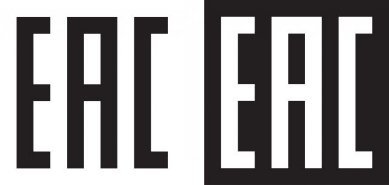 Power:Включение/ выключение устройстваMUTE:Беззвучный режим0-9(числовые):Выбор канала или пункта меню Установка GOTO:времени воспроизведения в режимепросмотра с USB носителя.Возврат кRECALL:предыдущему каналуMENU:Меню EXIT:Выход из текущего раздела меню илипереход на предыдущий уровень менюCH+/CH-Переход канал +/-▲ / ▼Навигация по меню.OK:Выбор подсвеченного разделаVOL-/VOL+:Изменение уровня громкости◄ / ►Навигация по менюINFO:Информация о текущем каналеSUBTITLE:Выбор языка субтитровAUDIO:Выбор аудио дорожкиTEXT:Отображение списка избранных каналовFAV:FAV коллекция каналовEPG:ТелегидPLAY/PAUSE:Старт/ пауза воспроизведенияSTOP:Остановка воспроизведенияREC:Запись на USB текущей программыTV/RADIO:Переключение между режимами ТВ/РадиоПеремотка назад в режиме медиаперемотка вперед в режиме медиаNEXT:Переход на следующий файлPREV:Переход на предыдущий файлColor buttons:Различный функционал в зависимости отрежима работы